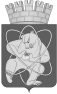 Городской округ «Закрытое административно – территориальное образование  Железногорск Красноярского края»АДМИНИСТРАЦИЯ ЗАТО г. ЖЕЛЕЗНОГОРСКПОСТАНОВЛЕНИЕ    22.04. 2020                                                                                                         		            № 788г. ЖелезногорскО назначении ответственных должностных лицВ соответствии с  указом Губернатора Красноярского края от 27.03.2020 N 71-уг «О дополнительных мерах, направленных на предупреждение распространения коронавирусной инфекции, вызванной 2019-nCoV на территории Красноярского края», постановлением Правительства Красноярского края от 05.04.2020 N 192-п «Об утверждении превентивных мер, направленных на предупреждение распространения коронавирусной инфекции, вызванной 2019-nCoV, и порядка осуществления контроля за их соблюдением работодателями на территории Красноярского края»,ПОСТАНОВЛЯЮ:Определить ответственных должностных лиц – первых заместителей, заместителей Главы ЗАТО г  Железногорск по отраслевым сферам деятельности, уполномоченных на проведение проверок соблюдения работодателями превентивных мер, направленных на предупреждение распространения коронавирусной инфекции, вызванной 2019-nCoV (далее - Превентивные меры), согласно приложению. Заместителям Главы ЗАТО г.Железногорск по отраслевым сферам деятельности в соответствии с постановлением Правительства Красноярского края от 05.04.2020 N 192-п «Об утверждении превентивных мер, направленных на предупреждение распространения коронавирусной инфекции, вызванной 2019-nCoV, и порядка осуществления контроля за их соблюдением работодателями на территории Красноярского края»:-  проводить проверки соблюдения работодателями превентивных мер в соответствии с графиками проверок и определением специалистов Администрации ЗАТО г.Железногорск, утвержденных Главой ЗАТО г.Железногорск. - провести выборочную проверку соблюдения превентивных мер  в функционирующих предприятиях  на территории ЗАТО Железногорск в срок до 24.04.2020 и предоставить  информацию о результатах проверок в уполномоченные органы.- учесть, что превентивные меры  обеспечиваются работодателями, деятельность которых не приостановлена в соответствии с федеральными и краевыми правовыми актами, направленными на предупреждение распространения коронавирусной инфекции, вызванной 2019-nCoV, и принявшими решения об установлении перечня работников (исполнителей по гражданско-правовым договорам), не подлежащих переводу на дистанционный режим работы в связи с необходимостью их непосредственного участия в обеспечении непрерывных технологических и иных процессов, необходимых для обеспечения функционирования таких организаций и индивидуальных предпринимателей (далее - работодатели, работники).- в установленном порядке обеспечить составление акта о несоблюдении превентивных мер, по форме, установленной постановлением Правительства Красноярского края от 20.04.2020 № 255-п с соблюдением сроков и порядка направления составленных актов в министерство экономики и регионального развития Красноярского края.3. Определить ответственным за направление актов, составленных по форме, установленной постановлением Правительства Красноярского края от 20.04.2020 № 255-п заместителя Главы ЗАТО г.Железногорск по общим вопросам Будулуца М.В. 4. Определить ответственным за направление информации о соблюдении работодателями Превентивных мер на территориях соответствующих муниципальных образований Красноярского края в адрес заместителя председателя Правительства Красноярского края, ответственного секретаря оперативного штаба по предупреждению распространения на территории Красноярского края новой коронавирусной инфекции, вызванной 2019-nCoV, созданного Распоряжением Губернатора Красноярского края от 24.03.2020 N 144-рг. заместителя Главы ЗАТО г.Железногорск по общим вопросам Будулуца М.В. 5. Управлению внутреннего контроля Администрации ЗАТО г. Железногорск (Е.Н. Панченко) довести настоящее постановление до сведения населения через газету «Город и горожане».6. Отделу общественных связей Администрации ЗАТО г. Железногорск (И.С. Пикалова) разместить настоящее постановление на официальном сайте муниципального образования «Закрытое административно-территориальное образование Железногорск Красноярского края» в информационно-телекоммуникационной сети «Интернет».7. Контроль над исполнением настоящего постановления возложить на  первого заместителя Главы ЗАТО г. Железногорск по жилищно-коммунальному хозяйству А.А. Сергейкина.8. Настоящее постановление вступает в силу после его официального опубликования. Глава ЗАТО г. Железногорск					                  И.Г. КуксинПриложениек постановлению АдминистрацииЗАТО г.Железногорскот 22.04.2020 № 788Первый заместитель Главы ЗАТО г.Железногорск в сфере жилищно-коммунального хозяйстваА.А. СергейкинОрганизации (работодатели)  сферы ЖКХ, деятельность которых не приостановлена и возобновлена в соответствии с федеральными и краевыми правовыми актами, направленными на предупреждение распространения коронавирусной инфекции, вызванной 2019-nCoVПервый  заместитель Главы ЗАТО г.Железногорск по стратегическому планированию, экономике и финансамС.Д. ПроскурнинОрганизации (работодатели), осуществляющие розничную торговлю в части реализации продовольственных товаров и (или) непродовольственных товаров первой необходимости посредством организации торговой сети, иные организации (работодатели) сферы экономики и финансов, деятельность которых не приостановлена и возобновлена в соответствии федеральными и краевыми правовыми актами, направленными на предупреждение распространения коронавирусной инфекции, вызванной 2019-nCoVЗаместитель Главы ЗАТО г.Железногорск по социальным вопросамЕ.А. КарташовОрганизации (работодатели) социальной сферы, деятельность которых не приостановлена и возобновлена в соответствии федеральными и краевыми правовыми актами, направленными на предупреждение распространения коронавирусной инфекции, вызванной 2019-nCoVЗаместитель Главы ЗАТО г.Железногорск по безопасности и взаимодействию  с  правоохранительными органамиД.А. ГерасимовОрганизации (работодатели) отраслевой сферы, деятельность которых не приостановлена и возобновлена в соответствии федеральными и краевыми правовыми актами, направленными на предупреждение распространения коронавирусной инфекции, вызванной 2019-nCoVЗаместитель Главы ЗАТО г.Железногорск  по общим вопросам М.В. БудулуцаОрганизации (работодатели) отраслевой сферы, деятельность которых не приостановлена и возобновлена в соответствии федеральными и краевыми правовыми актами, направленными на предупреждение распространения коронавирусной инфекции, вызванной 2019-nCoV